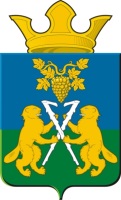 АДМИНИСТРАЦИЯ НИЦИНСКОГО СЕЛЬСКОГО ПОСЕЛЕНИЯСЛОБОДО-ТУРИНСКОГО МУНИЦИПАЛЬНОГО РАЙОНАСВЕРДЛОВСКОЙ ОБЛАСТИП О С Т А Н О В Л Е Н И Еот 20 декабря 2021 годас. Ницинское№ 147Об утверждении Программы профилактики рисков причинения вреда (ущерба) охраняемым законом ценностям в рамках муниципального контроля на автомобильном транспорте и в дорожном хозяйстве на территории Ницинского сельского поселения на 2022 год В соответствии со статьей 44 Федерального закона от 31.07.2020 № 248-ФЗ «О государственном контроле (надзоре) и муниципальном контроле в Российской Федерации», руководствуясь Постановлением Правительства РФ от 25.06.2021 № 990 «Об утверждении Правил разработки и утверждения контрольными (надзорными) органами программы профилактики рисков причинения вреда (ущерба) охраняемым законом ценностям», руководствуясь Уставом Ницинского сельского поселения, Администрация Ницинского сельского поселенияПОСТАНОВЛЯЕТ:Утвердить Программу профилактики рисков причинения вреда (ущерба) охраняемым законом ценностям в рамках муниципального контроля на автомобильном транспорте и в дорожном хозяйстве на территории Ницинского сельского поселения на 2022 год (прилагается).Должностному лицу администрации Ницинского сельского поселения, уполномоченному на осуществление муниципального контроля на автомобильном транспорте и в дорожном хозяйстве, обеспечить в пределах своей компетенции, выполнение настоящей Программы.Опубликовать настоящее Постановление в печатном средстве массовой информации Думы и Администрации Ницинского сельского поселения «Информационный вестник» и обнародовать путем размещения на официальном сайте 	Ницинского сельского поселения в информационно-телекоммуникационной сети «Интернет».Контроль исполнения настоящего Постановления оставляю за собой.Глава Ницинскогосельского поселения						                                      Т.А. Кузеванова 